ST. JOHN OF GOD APPLICATION FOR THE REV. DANIEL L. FREITAS SCHOLARSHIP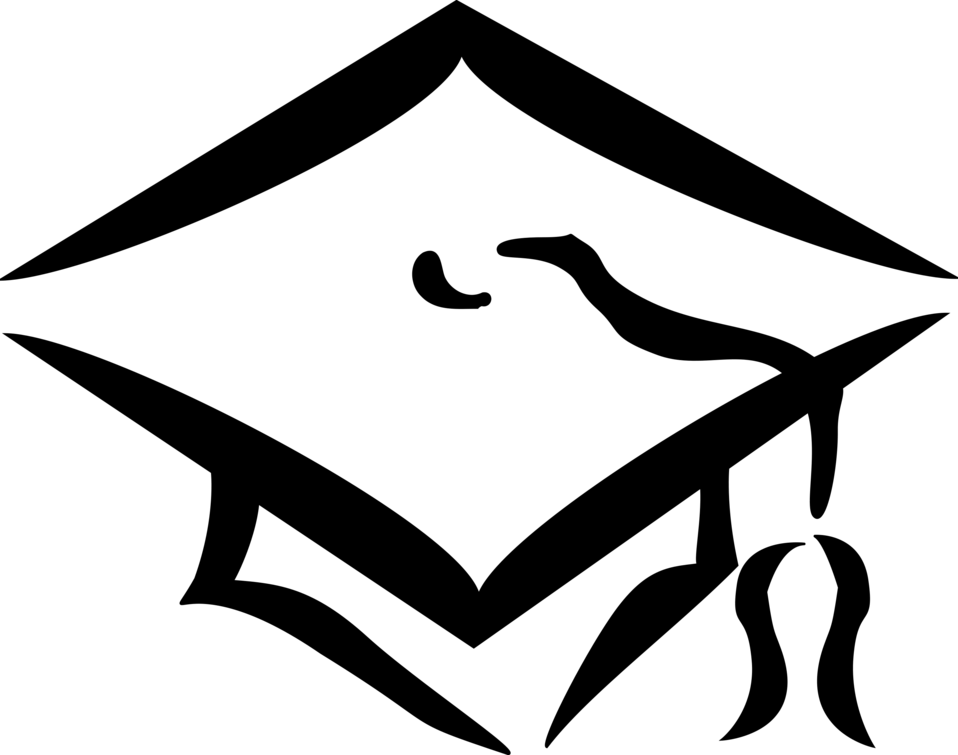 APPLICATION ST. JOHN OF GOD REV. DANIEL L. FREITAS SCHOLARSHIPThe purpose of this scholarship is to provide financial assistance to students of St. John of God Parish who are graduating from high school during the current year.  These students, their families, should be active members of the parish. Name: ________________________________            __________________________           (Last)                     (First)                (M.I.)            Social Security NumberAddress:_______________________________________________________________               (Street)                                        (Town/City)                (State)              (Zip)Date of Birth:  ____________________	          Telephone Number:_________________High School Attended:  ___________________________________________________ Graduation Date: __________________Name of Parents or Guardians:		 _____________________________________						   (Father’s Name)						 _____________________________________						   (Mother’s Name)VERY IMPORTANTApplication must be submitted online or to the parish rectory no later than: 					Friday September 9, 2022It is your responsibility to see that an official high school transcript is forwarded to the St. John of God Scholarship Committee.  P.O. Box 113, Somerset, MA 02726-0113Applicants will be notified of date, place and time of interview if necessary.You must complete the remainder of this application for further information. If selected for scholarship, we encourage you to attend Scholarship Committee Turkey Shoot at St. John of God in November 2022 to receive your award. LIST SCHOOL CLUBS AND ACTIVITIES:______________________________________________________________________________________________________________________________________________________________________________________________________________________________________________________________________________________________________________________________________________________________LIST PARTICIPATING IN PARISH ACTIVITIESSTUDENTS:________________________________________________________________________________________________________________________________________________________________________________________________________________________________________________________________________________________PARENTS:________________________________________________________________________________________________________________________________________________________________________________________________________________________________________________________________________________________STATE YOUR FUTURE EDUCATION AND CAREER GOALS:____________________________________________________________________________________________________________________________________________________________________________________________________________________________________________________________________________________________________________________________________________________________________________________________________________________________________NAME OF POST-SECONDARY SCHOOL OR SCHOOLS AT WHICH YOU HAVE BEEN ACCEPTED:____________________________________________________________________________________________________________________________________________College: _____	Accepted:_____	Pending:_____	Enrolled:_____IF ACCEPTED, PLEASE SUBMIT COPIES OF LETTERS OF ACCEPTANCE AND INTENT. 